ΘΕΜΑ :	Ανακοίνωση αποτελεσμάτων του τοπικού διαγωνισμού – Ολυμπιάδας Φυσικών Επιστημών  EUSO 2020 Αγαπητοί συνάδελφοι,Σας ανακοινώνουμε τα αποτελέσματα του τοπικού προκριματικού διαγωνισμού (Α’ Φάση) για την Ολυμπιάδα Φυσικών Επιστημών EUSO 2020 που διοργανώθηκε για το Ηράκλειο από τους υπεύθυνους του 1ου και 2ου ΕΚΦΕ Ηρακλείου, το Σάββατο 14/12/2019, στις εγκαταστάσεις του 1ου ΕΚΦΕ Ηρακλείου. Συμμετείχαν για το 1ο ΕΚΦΕ Ηρακλείου τα ΓΕΛ : 1ο Ηρακλείου, 3ο Ηρακλείου, Αρχανών, Αγίας Βαρβάρας και Γαζίου και για το 2ο ΕΚΦΕ Ηρακλείου τα ΓΕΛ : Νέας Αλικ/σού, Πειραματικό Ηρακλείου και Καστελλίου. 	Στη Β’ φάση του διαγωνισμού που θα διεξαχθεί το Σάββατο 25/1/2020 στην Αθήνα προκρίθηκαν για να συμμετέχουν :	Από το 1ο ΕΚΦΕ Ηρακλείου : 1ο ΓΕΛ Ηρακλείου	Από το 2ο ΕΚΦΕ Ηρακλείου : ΓΕΛ Νέας Αλικαρνασσού	Συγχαίρουμε όλους τους μαθητές για τη συμμετοχή και την εξαιρετική τους παρουσία κατά τη διάρκεια του διαγωνισμού και ευχαριστούμε θερμά τους εκπαιδευτικούς που τους προετοίμασαν και τους συνόδευσαν. Για οποιαδήποτε ερώτηση σχετικά με τη Β’ Φάση του διαγωνισμού όπως και για την αναλυτική βαθμολογία των ομάδων, οι διευθυντές των αντίστοιχων σχολείων καθώς και οι εκπαιδευτικοί που ήταν υπεύθυνοι για την προετοιμασία τους, μπορούν να απευθύνονται στα τηλέφωνα του 1ου και 2ου ΕΚΦΕ Ηρακλείου. Επίσης τα γραπτά δοκίμια των ομάδων θα είναι διαθέσιμα στο 2ο ΕΚΦΕ Ηρακλείου αυτή την Πέμπτη 19/12/19 αλλά και οποιαδήποτε άλλη μέρα και ώρα έπειτα από τηλεφωνική συνεννόηση.	Με εκτίμηση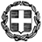 ΕΛΛΗΝΙΚΗ ΔΗΜΟΚΡΑΤΙΑΥΠΟΥΡΓΕΙΟ ΠΑΙΔΕΙΑΣ ΚΑΙ ΘΡΗΣΚΕΥΜΑΤΩΝ----ΠΕΡ/ΚΗ Δ/ΝΣΗ Π/ΘΜΙΑΣ ΚΑΙ Δ/ΘΜΙΑΣ ΕΚΠ/ΣΗΣ ΚΡΗΤΗΣΔ/ΝΣΗ Δ/ΘΜΙΑΣ ΕΚΠ/ΣΗΣ ΗΡΑΚΛΕΙΟΥ1o & 2o ΕΡΓΑΣΤΗΡΙΑΚO  ΚΕΝΤΡO  ΦΥΣΙΚΩΝ  ΕΠΙΣΤΗΜΩΝ ΗΡΑΚΛΕΙΟΥ  Ηράκλειο,    18/12/2019Αρ. Πρωτ. : 22388 1ο  ΕΚΦΕ ΗΡΑΚΛΕΙΟΥΤαχ. Δ/νση   	:	Πιτσουλάκη 24, 71307, ΗράκλειοΠληροφορίες: Αστρινός ΤσουτσουδάκηςΤηλ. -Fax      	:  	2810327256     E-mail            	:  	mail@1ekfe.ira.sch.grΙστοσελίδα    :  http://1ekfe.ira.sch.grΠΡΟΣ: Λύκεια της Δ.Δ.Ε. Ηρακλείου και Γυμνάσια με Λυκειακές τάξειςΚΟΙΝ: ΠΕΚΕΣ  Κρήτης2ο  ΕΚΦΕ ΗΡΑΚΛΕΙΟΥΤαχ. Δ/νση   	:	Μάχης Κρήτης 52, 71303 Ηράκλειο                                      Πληροφορίες: Ειρήνη ΔερμιτζάκηΤηλ. -Fax      	: 	2810370508E-mail            	:  	mail@2ekfe.ira.sch.grΙστοσελίδα   	:  http://2ekfe.ira.sch.gr                                                                Ο  Υπεύθυνος  του 1ου Ε.Κ.Φ.Ε. ΗρακλείουΑστρινός ΤσουτσουδάκηςΗ Υπεύθυνη του 2ου Ε.Κ.Φ.Ε. ΗρακλείουΕιρήνη ΔερμιτζάκηΗ  Αναπληρώτρια Διευθύντρια  της Δ/νσης Δ.Ε. ΗρακλείουΣτυλιανή Μακρυγιαννάκη 